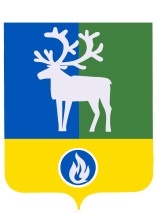 СЕЛЬСКОЕ ПОСЕЛЕНИЕ ЛЫХМАБЕЛОЯРСКИЙ РАЙОНХАНТЫ-МАНСИЙСКИЙ АВТОНОМНЫЙ ОКРУГ – ЮГРААДМИНИСТРАЦИЯ СЕЛЬСКОГО ПОСЕЛЕНИЯ ЛЫХМАПОСТАНОВЛЕНИЕот 29 января 2021 года                                                                                                          № 4Об осуществлении подготовки граждан Российской Федерации, иностранных граждан и лиц без гражданства, проживающих на территории сельского поселения Лыхма, в области защиты от чрезвычайных ситуаций природного и техногенного характераВ соответствии с пунктом 2 статьи 11 Федерального закона от 21 декабря 1994 года № 68-ФЗ «О защите населения и территорий от чрезвычайных ситуаций природного и техногенного характера», Постановлением Правительства Российской Федерации                     от 18 сентября 2020 года № 1485 «Об утверждении Положения о подготовке граждан Российской Федерации, иностранных граждан и лиц без гражданства в области защиты от чрезвычайных ситуаций природного и техногенного характера», в целях совершенствования подготовки населения Белоярского района в области защиты от чрезвычайных ситуаций природного и техногенного характера на территории Белоярского района, п о с т а н о в л я ю:1. Утвердить Положение об осуществлении подготовки граждан Российской Федерации, иностранных граждан и лиц без гражданства, проживающих на территории сельского поселения Лыхма, в области защиты от чрезвычайных ситуаций природного и техногенного характера согласно приложению к настоящему постановлению.2. Сектору муниципального хозяйства администрации сельского поселения Лыхма осуществлять методическое руководство и контроль за осуществлением подготовки граждан Российской Федерации, иностранных граждан и лиц без гражданства, проживающих на территории сельского поселения Лыхма, в области защиты от чрезвычайных ситуаций природного и техногенного характера.3. Признать утратившими силу с 1 января 2021 года постановление администрации сельского поселения Лыхма от 15 июля 2015 года № 73 «Об организации подготовки населения сельского поселения Лыхма в области гражданской обороны и защиты от чрезвычайных ситуаций», постановление администрации сельского поселения Лыхма от 05 апреля 2016 года № 45 «О внесении изменений в постановление администрации сельского поселения Лыхма от 15 июля 2015 года № 73», постановление администрации сельского поселения Лыхма от 3 августа 2017 года № 79 «О внесении изменений в постановление администрации сельского поселения Лыхма от 15 июля 2015 года № 73».4. Опубликовать настоящее постановление в бюллетене «Официальный вестник сельского поселения Лыхма».5. Настоящее постановление вступает в силу с 1 января 2021 года и действует                    до 31 декабря 2026 года включительно.6.  Контроль за выполнением  постановления оставляю за собой.Временно исполняющий полномочия главы сельского поселения Лыхма                                                                       И.В. ДенисоваПРИЛОЖЕНИЕк постановлению администрации  сельского поселения Лыхмаот 29 января 2021 года № 4П О Л О Ж Е Н И Еоб осуществлении подготовки граждан Российской Федерации, иностранных граждан и лиц без гражданства, проживающих на территории сельского поселения Лыхма, в области защиты от чрезвычайных ситуаций природного и техногенного характера1. Положение об осуществлении подготовки граждан Российской Федерации, иностранных граждан и лиц без гражданства, проживающих на территории сельского поселения Лыхма, в области защиты от чрезвычайных ситуаций природного и техногенного характера (далее - Положение) разработано в соответствии с Федеральным законом                       от 21 декабря 1994 года № 68-ФЗ «О защите населения и территорий от чрезвычайных ситуаций природного и техногенного характера», Постановлением Правительства Российской Федерации от 18 сентября 2020 года № 1485 «Об утверждении Положения о подготовке граждан Российской Федерации, иностранных граждан и лиц без гражданства в области защиты от чрезвычайных ситуаций природного и техногенного характера» и определяет порядок осуществления подготовки граждан Российской Федерации, иностранных граждан и лиц без гражданства, проживающих на территории сельского поселения Лыхма, в области защиты от чрезвычайных ситуаций природного и техногенного характера (далее - подготовка).2. Подготовка осуществляется в рамках единой системы подготовки населения в области гражданской обороны и защиты населения от чрезвычайных ситуаций.3. Подготовку проходят:а) физические лица, состоящие в трудовых отношениях с работодателем;б) физические лица, не состоящие в трудовых отношениях с работодателем;в) физические лица, осваивающие основные общеобразовательные программы, образовательные программы среднего профессионального образования и образовательные программы высшего образования;г) руководители органа местного самоуправления сельского поселения Лыхма Белоярского района и организаций, расположенных в границах сельского поселения Лыхма  Белоярского района (далее - организации); д) работники органа местного самоуправления сельского поселения Лыхма Белоярского района и организаций, в полномочия которых входит решение вопросов по защите населения и территорий от чрезвычайных ситуаций (далее - уполномоченные работники);е) председатели комиссий по предупреждению и ликвидации чрезвычайных ситуаций и обеспечению пожарной безопасности органа местного самоуправления сельского поселения Лыхма Белоярского района и организаций, в полномочия которых входит решение вопросов по защите населения и территорий от чрезвычайных ситуаций, (далее - председатели комиссий).4. Основными задачами подготовке являются:а) обучение населения сельского поселения Лыхма правилам поведения, основным способам защиты и действиям в чрезвычайных ситуациях, приемам оказания первой помощи пострадавшим, правилам пользования коллективными и индивидуальными средствами защиты;б) совершенствование знаний, умений и навыков населения сельского поселения Лыхма в области защиты от чрезвычайных ситуаций в ходе проведения учений и тренировок по защите от чрезвычайных ситуаций (далее - учения и тренировки);в) выработка у руководителей органа местного самоуправления сельского поселения Лыхма Белоярского района и организаций навыков управления силами и средствами, входящими в состав муниципального звена сельского поселения Лыхма территориальной подсистемы Ханты-Мансийского автономного округа - Югры единой государственной системы предупреждения и ликвидации чрезвычайных ситуаций (далее - Лыхминское звено РСЧС);г) совершенствование практических навыков руководителей органа местного самоуправления сельского поселения Лыхма и организаций, председателей комиссий в организации и проведении мероприятий по предупреждению и ликвидации чрезвычайных ситуаций;д) практическое усвоение уполномоченными работниками в ходе учений и тренировок порядка действий при различных режимах функционирования органов управления и сил Лыхминского звена РСЧС, а также при проведении аварийно-спасательных и других неотложных работ.5. Подготовка предусматривает:а) для физических лиц, состоящих в трудовых отношениях с работодателем, - инструктаж по действиям в чрезвычайных ситуациях не реже одного раза в год и при приеме на работу в течение первого месяца работы, самостоятельное изучение порядка действий в чрезвычайных ситуациях, участие в учениях и тренировках;б) для физических лиц, не состоящих в трудовых отношениях с работодателем, - проведение бесед, лекций, просмотр учебных фильмов, привлечение на учения и тренировки по месту жительства, самостоятельное изучение пособий, памяток, листовок и буклетов, прослушивание радиопередач и просмотр телепрограмм по вопросам защиты от чрезвычайных ситуаций;в) для физических лиц, осваивающих основные общеобразовательные программы, образовательные программы среднего образования, - проведение занятий в учебное время по соответствующим программам учебного предмета «Основы безопасности жизнедеятельности» и учебной дисциплины «Безопасность жизнедеятельности»;г) для руководителей органа местного самоуправления сельского поселения Лыхма и организаций, в полномочия которых входит решение вопросов по защите населения и территорий от чрезвычайных ситуаций, уполномоченных работников и председателей комиссий - проведение занятий по соответствующим программам дополнительного профессионального образования в области защиты от чрезвычайных ситуаций не реже одного раза в 5 лет, самостоятельное изучение нормативных документов по вопросам организации и осуществления мероприятий по защите от чрезвычайных ситуаций, участие в ежегодных тематических сборах, учениях и тренировках.6. Для лиц, впервые назначенных на должность, связанную с выполнением обязанностей в области защиты от чрезвычайных ситуаций, получение дополнительного профессионального образования в области защиты от чрезвычайных ситуаций в течение первого года работы является обязательным.7. Дополнительное профессиональное образование по программам повышения квалификации в области защиты от чрезвычайных ситуаций проходят:а) руководители органа местного самоуправления сельского поселения Лыхма и организаций, в полномочия которых входит решение вопросов по защите населения и территорий от чрезвычайных ситуаций, председатели комиссий по предупреждению и ликвидации чрезвычайных ситуаций и обеспечению пожарной безопасности органа местного самоуправления сельского поселения Лыхма и указанных организаций - в учебно-методических центрах по гражданской обороне и чрезвычайным ситуациям субъектов Российской Федерации;б) уполномоченные работники - в организациях, осуществляющих образовательную деятельность по дополнительным профессиональным программам в области защиты от чрезвычайных ситуаций, находящихся в ведении Министерства Российской Федерации по делам гражданской обороны, чрезвычайным ситуациям и ликвидации последствий стихийных бедствий, других федеральных органов исполнительной власти, в учебно-методических центрах по гражданской обороне и чрезвычайным ситуациям субъектов Российской Федерации, а также на курсах гражданской обороны сельского поселения Лыхма Белоярского района;в) получение дополнительного профессионального образования по программам повышения квалификации педагогическими работниками - преподавателями учебного предмета «Основы безопасности жизнедеятельности» и учебной дисциплины «Безопасность жизнедеятельности» по вопросам защиты от чрезвычайных ситуаций осуществляется в организациях, осуществляющих образовательную деятельность по дополнительным профессиональным программам в области защиты от чрезвычайных ситуаций, находящихся в ведении Министерства Российской Федерации по делам гражданской обороны, чрезвычайным ситуациям и ликвидации последствий стихийных бедствий, Министерства науки и высшего образования Российской Федерации, Министерства просвещения Российской Федерации, других федеральных органов исполнительной власти, а также в учебно-методических центрах по гражданской обороне и чрезвычайным ситуациям субъектов Российской Федерации.8. Финансирование подготовки председателя комиссии по чрезвычайным ситуациям и обеспечению пожарной безопасности администрации сельского поселения Лыхма, уполномоченных работников Лыхминского звена РСЧС, содержания курсов гражданской обороны сельского поселения Лыхма, подготовки физических лиц, не состоящих в трудовых отношениях с работодателем, а также проведения органами местного самоуправления сельского поселения Лыхма учений и тренировок осуществляется за счет средств бюджета сельского поселения Лыхма.9. Финансирование подготовки физических лиц, состоящих в трудовых отношениях с работодателем, в области защиты от чрезвычайных ситуаций, подготовки и аттестации формирований, а также проведения организациями учений и тренировок осуществляется за счет организаций.